            Ured Županije     Povjerenstvo za provedbu oglasaKLASA: 112-03/14-01/4URBROJ: 2170/1-06-02/4-14-39Rijeka, 02. rujna 2014.Temeljem članka 20. Zakona o službenicima i namještenicima u lokalnoj i područnoj (regionalnoj) samoupravi („Narodne novine“ broj 86/08 i 61/11), Povjerenstvo za provedbu oglasa za prijam u službu 1 službenika / službenice na određeno vrijeme na radno mjesto ''Viši stručni suradnik/Viša stručna suradnica za pripremu sjednica'' u Uredu Županije, objavljuje slijedeću  O B A V I J E S T o vremenu održavanja prethodne provjereznanja i sposobnosti kandidata/kandidatkinjaPisano testiranje održati će se u petak 12. rujna 2014. godine s početkom u 8,30 sati, na adresi Rijeka, Slogin kula 2, VI kat, soba 601. 	 Pisano testiranje i intervju provodi se u cilju prethodne provjere znanja i sposobnosti kandidata / kandidatkinja koji ispunjavaju formalne uvjete iz Oglasa za prijam u službu na određeno vrijeme na radno mjesto ''Viši stručni suradnik/Viša stručna suradnica za pripremu sjednica'' u Uredu Županije Primorsko-goranske županije, objavljenog dana 04. kolovoza 2014. godine na Hrvatskom zavodu za zapošljavanje, Područni ured Rijeka i na web stranici Primorsko-goranske županije www.pgz.hr. Prethodnoj provjeri znanja i sposobnosti mogu pristupiti samo kandidati / kandidatkinje koji ispunjavaju formalne uvjete iz Oglasa i koji dobiju poseban pisani poziv za testiranje. Za kandidata / kandidatkinju koji ne pristupi pisanom testiranju i/ili intervjuu, smatrati će se da je povukao prijavu na predmetni Oglas. Intervju s kandidatima / kandidatkinjama koje na pisanom testiranju ostvare najmanje ili više od 50 % ukupnog broja bodova održati će se istoga dana. Upute i obavijesti kandidatima / kandidatkinjama, te pravila i postupak prethodne provjere znanja i sposobnosti kandidata, objavljene su na web – stranici Primorsko-goranske županije: www.pgz.hr. Napomena: Po dolasku na prethodnu provjeru znanja i sposobnosti, od kandidata / kandidatkinja će biti zatraženo predočavanje odgovarajuće identifikacijske isprave radi utvrđivanja identiteta.                                      Predsjednik Povjerenstva:                                v.r. Davor Mihelčić, dipl.iur.    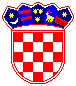     REPUBLIKA HRVATSKA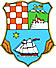    PRIMORSKO-GORANSKA          ŽUPANIJA